Experienced Doctor with Research & Medical Officer experience of 5+ yearsCurrently looking for opportunities in Medical Insurance CompaniesCore SkillsKnowledge of medical terminology in relation to diagnosis & proceduresPre & post-operative surgery care (60-80 patients per day)Patient investigation, management & follow-upData entry for research patientsMaterial ordering (research based)Monitor lab reports on weekly basisAdaptive to learn new softwareTraining of community health workers on BMI for European Union project(Three workers once a month for one & half hour)Professional ExperienceTabba Heart Institute Karachi, Pakistan	Research Medical Officer	(Dec 2010 - Dec 2011)Worked with Dept. of Cardiology in Collaboration of multinational pharmaceutical companies (GSK & Merck) on clinical trials & observational studies under supervisionHistory taking, examination, investigation & management plans of patients enrolled in research clinical trials according to the followed pathways & the consultant’s adviceConduct organized, timely follow-up visits of all study patientsData entry of all study patients on specific softwareRespond to patient’s concerns & queries at work place as well as from home after follow-up visitsSenior Citizen Nursing Home Karachi, Pakistan	Medical Officer		(May 2010 – Nov 2010)Voluntarily social service in-patient daily round (40-50 patients everyday)Hospital Dar-es-salam, Tanzania 	Resident Medical Officer 	(Jan 2009 – Apr 2010)Worked with Accident Emergency, Intensive care & surgical unitProvide emergency treatment, care of ventilated patients & managed patients under supervisionAssist in general surgeries, history taking, pre & post-operative care & making discharge summariesUniversity Hospital Karachi, Pakistan	Medical Officer		(Jan 2008 – Jan 2009)Assist Day Care Surgeries (Dental, Eye, ENT, Urology, pediatric & General Surgery)Initial assessment (history taking, examination, investigation), pre & post-operative care & prepare discharge summary inclusive post-operative instructions, medication & follow-upCounsel patient & attendant for pre & post-operative statusUniversity Hospital Karachi, Pak	Research Medical Officer	(Jun 2007 – Dec 2007)Worked with Dept. of Pediatrics in European Union project “Timing of Onset of Puberty in Children”Conducted field visits, fill out questionnaires to assess general, environmental & medical factorstrained community health workers in collecting biometricssupervision of quality of data by recheck biometric & documentationCivil Hospital Karachi, Pakistan		Intern / House Officer		(May 2006 – May 2007)Internship in Dept. of Medicine & Dept. of Surgery (basics in-patient & outpatient care)Previous CertificationBasic Life Support (BLS)					(2007)Advance Cardiac Life Support (ACLS)				(2009)Adult Intensive Care Course (AICC)				(2009)Professional EducationWorkshops / Seminars / Conferences AttendedVolunteer ServiceAga Khan Health Portfolio Doha, Qatar	Content development		(2013)prepared monthly newsletter for health awareness, distributed to 500 peopleFirst Name of Application CV No : 1696050Whatsapp Mobile: +971504753686 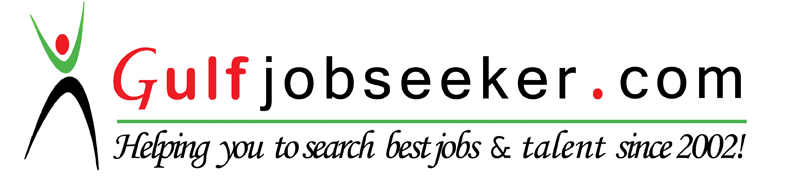 HistoryManagementExaminationPost-Surgical CareInvestigationDaily DressingHistory takingManagementExaminationDischarge summariesInvestigationFollow-upBachelors of Medicine & Bachelors of Surgery Isra University, Hyderabad, Pakistan(Oct, 2000 – Feb, 2006)High School Govt. Nazerath Girls college Hyderabad, Pakistan(1998 – 1999)Primary SchoolAga Khan School Hyderabad, Pakistan(1996 – 1997)Diabetic foot careHematology & oncology updatesBest infection control practices23rd annual congress of Pakistan Gastroenterology & EndocrinologyInfection control in anesthesia23rd annual congress of Pakistan Gastroenterology & Endocrinology